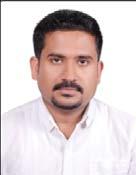 Vimal.313082@2freemail.comDAR AL HANDASAH NAZIH TALEB & PARTNERS. Abudhabi– U.A.E(January 2016 to Till Date)Preparing Detailed Design Drawings Submission to Client for 63 Typical Warehouses UnitsSUPREME COUNCIL FOR MOTHERHOOD & CHILDHOOD IN ABUDHABIPreparing Detailed Design Drawings Submission to ClientRBW7-16 RAHA BEACH DUNES ABUDHABIPreparing Detailed Design Drawings Submission to ClientBURJUMAN DEVELOPMENT OFFICE LLC. Dubai – U.A.E (July.2015 to January 2016)PETRA WOODEN INDUSTRIES LLC. Dubai – U.A.E (January. 2014 to July.2015)OMNIX INTERNATIONAL Co LLC. Dubai - U.A.E. (May. 2011 to October.2013)Omnix International Co LLC is the authorized trainers and distributors of AUTODESK product in Middle East. I worked with multinational companies in Dubai through the technical & drafting support given by Omnix.CIVIL TECH. Engineers & Planers, Kerala - India.Date:	Place:DubaiVimal Vimal Vimal Vimal Objective:A highly talented Cad Draughtsman with great deal of experience inA highly talented Cad Draughtsman with great deal of experience inPreparing technical drawings of extraordinary excellence. RemarkablePreparing technical drawings of extraordinary excellence. Remarkableexperience in preparing Construction Drawings, Plan and Profiles,experience in preparing Construction Drawings, Plan and Profiles,Land Plans as well as in commercial, retail, and some residentialLand Plans as well as in commercial, retail, and some residentialprojects.projects.Position:Senior Architectural & Interior Design DraughtsmanSenior Architectural & Interior Design DraughtsmanSkills:Programs – AutoCAD (2D& 3D), Archi CAD, M S OfficePrograms – AutoCAD (2D& 3D), Archi CAD, M S OfficeQualification :Qualification :I.T.I DRAUGHTSMAN CIVIL (N.C.V.T)I.T.I DRAUGHTSMAN CIVIL (N.C.V.T)Kerala, India.Kerala, India.S.S.L.C (Secondary School Leaving Certificate)S.S.L.C (Secondary School Leaving Certificate)Kerala, India.Kerala, India.Key Experience:Key Experience:7 Years & 9 Months experience in abroad (UAE& Libya)7 Years & 9 Months experience in abroad (UAE& Libya)7 Years & 11 Months experience in (India)7 Years & 11 Months experience in (India)Total 15 Years&8monthsexperience in DraftingTotal 15 Years&8monthsexperience in DraftingExperience:Position:Architectural & Interior Draughtsman.:Architectural & Interior Draughtsman.Projects:I CAD III LIGHT INDUSTRIAL UNIT& WAREHOUSESPosition:Architectural Cad Draughtsman.Projects:Burjuman Mall Renovation.Period:From July 2015 to Till Date.Job Profile:Prepared Shop Leasing Drawings &MEP LODPosition:Interior Cad Draughtsman.Projects:Villas, Hotels, Offices.Period:From January 2014 to July 2015.Job Profile:(19 Months)Job Profile:Prepared Preliminary Sketches, Detaileddrawings, Shop drawings & Loose Furnituredrawings.Company:Kling Consult Branch OfficeDubai (UAE)Position:Architectural Cad DraughtsmanProject:Al Maktum Hospital Site RedevelopmentPeriod:From May 2013 to October 2013.Job Profile:(6 Months)Job Profile:Preparing Detailed Design DrawingsSubmission to Client for P1, P2, and P3.P1 - B+ 12th Floors Residential Building.P2 - B+ 8th Floors Residential & OfficeBuilding.P3 - B+ 14th Floors Service Apartment &Hotel Building.Company:Al Reyami Interiors & ExteriorsDubai (UAE).Position:Interior Cad DraughtsmanProject:Palm Jumeirah Sofitel Resort Dubai UAEPeriod:From June 2012 to May 2013.Job Profile:(11 Months)Job Profile:Preparing Shop drawings for spa areaCompany:MivanDepa Interior Global SolutionSite Office Abudhabi (UAE).Position:InteriorCad Draughtsman.Project:Cleveland Clinic Abudhabi.Period:From October 2011 to May 2012.Job Profile:(8 Months)Job Profile:Preparing Interior drawings for Areas Clinic,Swing & ICU. Ceiling and Partition wallPreparedPreliminary Sketches and detaileddrawings.Company:Hamilton InternationalDIP Dubai (UAE).Position:Interior Cad Draughtsman.Project:Rose Wood Abudhabi& St. Regis HotelAbudhabi.Period:From May 2011 to October 2011.Job Profile:(6 Months)Job Profile:Preparing Interior Fit Out drawings and Shopdrawings.SUMMA JSC., Turkey Based firm, in LibyaSUMMA JSC., Turkey Based firm, in LibyaSUMMA JSC., Turkey Based firm, in LibyaPosition:Architectural & Interior Draughtsman.Project:Burj Al Baher Complex, Tripoli - Libya.Period:From May 2010 to April 2011.Job Profile:(11 Months)Job Profile:Preparing Detailed Design Drawings& Construction Drawings.B+ 32th Floors Hotel Building.B+ 30th Floors Apartment Building.B+ 23th Floors Commercial Building.Ar. K.C. George Architects & Associates Cochin - India.Ar. K.C. George Architects & Associates Cochin - India.Ar. K.C. George Architects & Associates Cochin - India.Position:Architectural Cad Draughtsman.Projects:Nippon Kerala Centre Cochin, RajagiriMedicity, Shwas Alpine Aluva.Period:From June 2009 to April 2010.Job Profile:(11 Months)Job Profile:Analyze architects or other designer’sConcepts, and prepare preliminary sketchesand detailed instruction.Develop Presentation drawings andcoordinate drawings with other disciplines.Hopkins Architects London Based Firm Dubai (UAE).Hopkins Architects London Based Firm Dubai (UAE).Hopkins Architects London Based Firm Dubai (UAE).Position:Architectural Cad Draughtsman.Projects:Dubai World Trade Centre Master Plan.Dubai World Centre District Phase 01,5Star Sector, 4star & 3Star Hotels, Officeand Commercial Buildings and Multi-levelBasements.Period:From May‘2008’ to January ‘2009’Job Profile:(9 Months).Job Profile:prepared Preliminary Sketches andSchematic drawings.KCA International London Based Firm Dubai (UAE).KCA International London Based Firm Dubai (UAE).KCA International London Based Firm Dubai (UAE).Position:Interior Cad Draughtsman.Projects:Salam resort BahrainPeriod:From July‘2007’ to May ‘2008’Job Profile:(11 Months).Job Profile:Developing a new Hotel and Resort projectin Bahrain. Prepared Concept andSchematic design Interior Drawings.Position:Cad Draughtsman.Cad Draughtsman.Projects:Divine Retreat Centre Chalakudy.Divine Retreat Centre Chalakudy.St. George Church Pariyaram,St. George Church Pariyaram,Hotel Kallely’s Park Inn ChalakudyHotel Kallely’s Park Inn ChalakudyMariyamThressia Hospital PuthenchiraMariyamThressia Hospital PuthenchiraPeriod:From September 2000 to June 2007.From September 2000 to June 2007.Job Profile:(7 Years)(7 Years)Job Profile:Site visits to check the Measurements andSite visits to check the Measurements andEnsure that the design fits into theEnsure that the design fits into theMeasurements.Measurements.Preparing conceptual sketches toPreparing conceptual sketches topresentation drawings.presentation drawings.PersonalInformationAddress:Vimal Vimal Sex:MaleMaleNationality:IndianIndianMarital Status :Marital Status :MarriedMarriedReligion:Christian (Roman Catholic)Christian (Roman Catholic)Passport Details :Declaration:I hereby declare that the above furnished details are true to theI hereby declare that the above furnished details are true to theI hereby declare that the above furnished details are true to theI hereby declare that the above furnished details are true to theBest of my knowledge and belief.Best of my knowledge and belief.Best of my knowledge and belief.Best of my knowledge and belief.